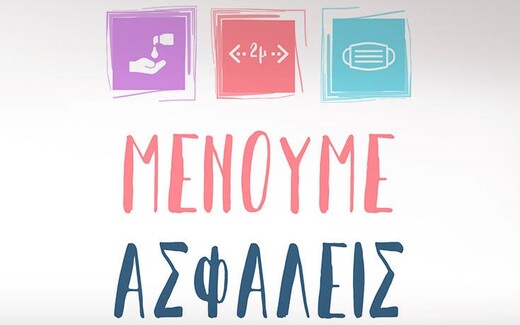  
 
Αγαπητοί μαθητές και γονείς

Από τη Δευτέρα, 14 Σεπτεμβρίου2020, ξεκίνησε η νέα σχολική χρονιά. Η χαρά μας είναι μεγάλη, αλλά η έννοια μας για την ασφάλεια των μαθητών μας, ακόμα μεγαλύτερη!
Μέλημά μας είναι να λάβουμε όλα τα απαραίτητα μέτρα, για να προστατεύσουμε την υγεία των μαθητών και των εκπαιδευτικών μας με βάση τις οδηγίες του Υπουργείου Παιδείας. Το σχολείο έχει ήδη απολυμανθεί και έχει ολοκληρωθεί ο γενικός καθαρισμός των εσωτερικών και εξωτερικών χώρων. 
Οδηγίες για την ασφαλή λειτουργία του σχολείου μας
Κατά την προσέλευση – αποχώρηση στη και από τη σχολική μονάδα, θα ληφθεί μέριμνα, ώστε να τηρούνται αποστάσεις μεταξύ των μαθητών. Για τον σκοπό αυτό, δε θα πραγματοποιείται η συγκέντρωση μαθητών στον προαύλιο χώρο πριν την έναρξη του ωρολογίου προγράμματος και η καθιερωμένη διαδικασία θα πραγματοποιείται εντός των αιθουσών. Κατά την προσέλευση, (8.00-8.15), οι μαθητές, φορώντας μάσκα, θα κατευθύνονται στην αίθουσα διδασκαλίας, όπου θα βρίσκεται ο υπεύθυνος εκπαιδευτικός και δεν θα παραμένουν στο προαύλιο ακόμα κι αν δεν έχει χτυπήσει το κουδούνι. Σημειώνεται ότι κάθε γονέας οφείλει να θερμομετρά το παιδί του κάθε πρωί, πριν έρθει στο σχολείο. 

Κατά την αποχώρηση, οι μαθητές θα κατεβαίνουν τηρώντας αποστάσεις με τη συνοδεία του εκπαιδευτικού που βρίσκεται στο τμήμα την τελευταία ώρα. Οι μαθητές των μικρών τάξεων Α΄& Β΄ και τα μεγαλύτερα αδέλφια τους εισέρχονται και αποχωρούν από την είσοδο στη οδό Φάβη και οι μαθητές των Γ΄, Δ΄, Ε΄, ΣΤ΄ τάξεων, από την πόρτα στην οδό Ουράνη.Στον προαύλιο χώρο του σχολείου εισέρχονται αυστηρά και μόνο οι μαθητές/τριες και όχι οι γονείς. Συνιστάται οι γονείς-κηδεμόνες κατά την παράδοση και παραλαβή των παιδιών τους να φορούν μάσκα και ν΄ αποφεύγουν τον συνωστισμό και συγχρωτισμό τους με άλλους γονείς-κηδεμόνες.  Επίσης, παρακαλούμε για την απόλυτη τήρηση της ώρας προσέλευσης και αποχώρησης προς και από το σχολείο.Συνιστάται οι γονείς-κηδεμόνες να αποφεύγουν τις επισκέψεις στο Σχολείο κατά τη διάρκεια λειτουργίας του, παρά μόνον σε εξαιρετικά σοβαρές περιπτώσεις και πάντα κατόπιν τηλεφωνικής επικοινωνίας με το Σχολείο.
ΑίθουσεςΗ διάταξη των θρανίων θα είναι μετωπική για μεγαλύτερη ασφάλεια των μαθητών. Η χρήση μάσκας είναι υποχρεωτική  μέσα στις αίθουσες, φροντίζοντας όμως ο δάσκαλος να βρίσκει τρόπους αποφόρτισης των παιδιών από τη συνεχή χρήση της (διαλείμματα) .Θα γίνεται φυσικός αερισμός της αίθουσας κατά την ώρα της διδασκαλίας. Προσοχή!!! Δεν ανταλλάσσουμε αντικείμενα, όπως στυλό, μολύβι, γόμα, ψαλίδι, γεωμετρικά όργανα, κλπ με τους συμμαθητές μας. Γι’ αυτό έχουμε μαζί μας κάθε φορά, τα είδη γραφικής ύλης που χρειαζόμαστε.Θεωρείται σκόπιμο όλα τα παιδιά να έχουν μαζί τους από δυο έως τρεις μάσκες, ώστε να υπάρχει εναλλακτική λύση σε περίπτωση φθοράς ή απώλειας.ΚαθαριότηταΔεν βάζουμε τα χέρια μας στο στόμα, στη μύτη ή στα μάτια μας.Σε βήχα ή φτέρνισμα, καλύπτουμε τη μύτη και το στόμα μας με το μανίκι, στο ύψος του αγκώνα ή με χαρτομάντιλο και στη συνέχεια πετάμε το χρησιμοποιημένο χαρτομάντιλο στους κάδους απορριμμάτων και πλένουμε καλά τα χέρια μας ή βάζουμε αντισηπτικό.Πλένουμε συχνά τα χέρια μας με σαπούνι και νερό για τουλάχιστον 20 δευτερόλεπτα, ειδικά πριν τη λήψη του φαγητού, πριν και μετά τη χρήση της τουαλέτας.Έχουμε μαζί μας είδη καθαριότητας, αντισηπτικό (θα υπάρχει και στην τάξη), χαρτομάντιλα, υγρά μαντηλάκια. Στις αίθουσες θα υπάρχουν αντισηπτικά, ενώ προβλέπεται καθαρισμός τουαλετών μετά από κάθε διάλειμμα, απολύμανση επιφανειών (θρανία, έδρες, καθίσματα, πόμολα) και σφουγγάρισμα αιθουσών καθημερινά, στο τέλος της ημέρας.
ΔιαλείμματαΤο ωρολόγιο πρόγραμμα έχει τροποποιηθεί έτσι ώστε να προαυλίζονται τα μισά παιδιά κάθε φορά. Συγκεκριμένα, οι τάξεις Α’, Γ’ και Ε’ ακολουθούν το προβλεπόμενο πρόγραμμα διαλειμμάτων(9.40- 10.00, 11.30-11.45, 12.25- 12.35). Οι τάξεις Β’, Δ’ και ΣΤ’ προαυλίζονται ως εξής: 9.05-9.15, 10.45-10.05 και 11.50-12.05. Βγαίνουμε με σειρά, χωρίς να στριμωχνόμαστε και να πέφτουμε ο ένας πάνω στον άλλον. Κάνουμε υπομονή και περιμένουμε τη σειρά μας.Όταν κατεβαίνουμε ή ανεβαίνουμε από τη δεξιά μεριά της σκάλας, αποφεύγουμε να πιάσουμε την κουπαστή. Στο διάλειμμα πηγαίνουμε στον συγκεκριμένο χώρο που έχει οριστεί και παραμένουμε σε αυτόν χωρίς να φοράμε μάσκα.Κρατάμε αποστάσεις. Μιλάμε με τους φίλους μας, αλλά αποφεύγουμε να πιανόμαστε και να ερχόμαστε πολύ κοντά.Απαγορεύεται να πίνουμε νερό απευθείας από τη βρύση με το στόμα. Έχουμε δικό μας μπουκάλι με νερό. Όταν αδειάζει το γεμίζουμε από τις βρύσες.Έχουμε το φαγητό μας σε δικό μας σκεύος και δεν το ανταλλάσσουμε για κανέναν λόγο με τους συμμαθητές μας ούτε μοιραζόμαστε το φαγητό μας. Στο τέλος κάθε διαλείμματος ξαναφοράμε τη μάσκα μας και περιμένουμε σε συγκεκριμένες θέσεις για να ανέβουμε με την σειρά μας  στις αίθουσες.ΟλοήμεροΠαρακαλείστε να τηρείτε τις ώρες αποχώρησης που έχετε δηλώσει και να μην καθυστερείτε να παραλάβετε το παιδί σας. Σε περίπτωση αλλαγής της ώρας αποχώρησης να ενημερώνετε έγκαιρα και με υπεύθυνη δήλωση. Η σίτιση των παιδιών που θα παραμένουν στο ολοήμερο δε θα γίνεται πλέον στην τραπεζαρία, για λόγους ασφάλειας και υγιεινής των παιδιών.Σε ημέρες καλοκαιρίας θα τρώνε στην αυλή , στην αντίθετη περίπτωση θα τρώνε στο τμήμα που ανήκουν στο Ολοήμερο Πρόγραμμα. Γι’ αυτό οι γονείς οφείλουν να εφοδιάσουν τα παιδιά τους με τροφές που δε χρειάζονται ζέσταμα και είναι εύκολη η κατανάλωσή τους             ( σάντουιτς, μπάρες, μπισκότα, χυμούς ...).  Για τη συντήρησή τους συνιστάται η χρήση ισοθερμικού τσάντας.Διαχείριση ύποπτων συμπτωμάτων Τα συμβατά συμπτώματα με λοίμωξη  COVID – 19  είναι:βήχας , πονοκέφαλος, πυρετός, κοιλόπονος , πονόλαιμος, ρινική καταρροή/ συμφόρηση , διαρροϊκές κενώσεις , ναυτία/έμετος, δυσκολία στην αναπνοή, μυαλγίες, ρίγος
Αν δεν νιώθουμε καλά το πρωί, ακόμη κι αν έχουμε ήπια συμπτώματα, το αναφέρουμε στους γονείς μας, για να ενημερώσουν το σχολείο και τον γιατρό και μένουμε σπίτι μας. Σε περίπτωση που κάποιο παιδί παρουσιάσει συμπτώματα βήχα, πονόλαιμου ή πυρετού θα οδηγηθεί με χρήση μάσκας εκτός της αίθουσας διδασκαλίας και θα ειδοποιηθούν οι γονείς-κηδεμόνες του, οι οποίοι οφείλουν να το παραλάβουν όσο το δυνατόν συντομότερα. Ζητείται αμέσως ιατρική αξιολόγηση, κατά προτίμηση με πρωτοβουλία του γονέα/ κηδεμόνα. Σύμφωνα με την κρίση του θεράποντος ιατρού, εφόσον ο μαθητής εμφανίζει συμπτώματα συμβατά με λοίμωξη COVID-19, πρέπει να γίνει κατά προτεραιότητα μοριακό διαγνωστικό τεστ (οδηγίες από τον ΕΟΔΥ)  Αγαπητοί γονείς, είμαστε βέβαιοι ότι θα σταθείτε αρωγοί στην προσπάθειά μας, να τηρηθούν τα προληπτικά μέτρα και οι κανόνες υγιεινής, που έχουν στόχο να παραμείνουν οι μαθητές μας υγιείς και ασφαλείς. Δύσκολες και πρωτόγνωρες συνθήκες για όλους μας, αλλά όπως τα καταφέραμε μέχρι τώρα, έτσι θα τα καταφέρουμε και στο μέλλον! Όλοι οι εκπαιδευτικοί, θα κάνουμε ό,τι περνά από το χέρι μας, να διαφυλάξουμε την υγεία των μαθητών μας.
                      Καλή σχολική χρονιά, με προσοχή και υπευθυνότητα.Σύλλογοι διδασκόντων 3ου και 4ου Δημοτικού Σχολείου